RESOLUTION 2022-13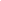 A RESOLUTION TO PROVIDE ONE-TIME PAID EMERGENCY LEAVEWHEREAS, a winter storm on February 3-4, 2022 has significantly impacted the School Corporation;WHEREAS, the Hancock County Emergency Management Agency declared a travel advisory for this period, recommending only essential travel and implementation of School emergency action plans;WHEREAS, a component of such a School emergency action plan is limiting on-site work to only essential employees/functions;WHEREAS, the Board of School Trustees ("Board") for the Mt Vernon Community School Corporation ("School") does not desire that its employees lose pay because of these weather-related circumstances; andWHEREAS, the Board desires to provide additional compensation to employees who traveled to and worked onsite on February 3-4, 2022, in recognition of their performance of essential functions during this period;THEREFORE IT IS RESOLVED, the Board directs the School Administration to provide all employees who did not travel to and work onsite on February 3-4, 2022 with the payment they would have received for working on that date (regular number of hours at regular hourly rate) had this emergency not occurred;RESOLVED, the Board directs School Administration to provide all employees who were contacted by the Director of Operations to work, and who did travel to and work onsite performing essential functions, including maintenance and custodial, on February 3-4, 2022, with payment at a rate of 1.5x the employee's regular hourly rate for the regular number of hours they would have worked that date had this emergency not occurred;RESOLVED, this Resolution addresses only the February 3-4, 2022 emergency, not creating any precedent for future emergency situations;RESOLVED, the School Administration is hereby authorized and directed to take any and all actions necessary or appropriate to effect the foregoing resolution.Adopted this 28th day of February, 2022.YEANAY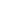 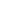 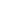 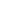 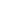 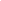 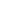 ATTEST:____________________________________________________